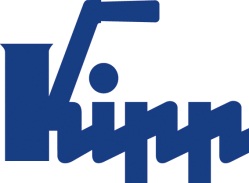 Tisková zpráva Sulz am Neckar, červen 2015Servis: „Velmi dobře“ (1,7)KIPP obdržel certifikaci TÜV za servisní služby  Podnik HEINRICH KIPP WERK má radost z velmi dobrého výsledku v neutrální anketě mezi zákazníky a s tím spojené certifikace TÜV v oblasti „servisu“. Na vlastní přání se KIPP podrobil přezkoušení od TÜV Saarland a dokázal hned napoprvé dosáhnout více než uspokojivého výsledku. Dotazovaní ohodnotili svou spokojenost se servisními službami firmy KIPP a s podnikem obecně známkou „velmi dobře“ (1,7). Pro pozitivní hodnocení bylo přitom dle mínění zákazníků rozhodujících těchto pět kritérií: kvalita výrobků, dostupnost zboží, dodržení termínů, rychlost zpracování zakázky a dodání. Neutrální průzkum mezi zákazníky od TÜV Saarland nadto zjistil, že 99,7 % všech dotázaných si u KIPPu znovu objedná. Již téměř 100 let je podnik HEINRICH KIPP WERK spolehlivým partnerem průmyslu. Podnik se vedle kompetentní výroby zaměřuje i na spokojenost zákazníků. KIPP sází na dobře zbudovaný a spolehlivý zákaznický servis i na osobní poradenství zkušených expertů. Znaky s mezerami:Nadpis:	49 znakůPre-head:	27 znakůText:	952 znakůCelkově:	1.028 znakůHEINRICH KIPP WERK KGStefanie Beck, MarketingHeubergstraße 272172 Sulz am NeckarTelefon: +49 7454 793-30E-mail: s.beck@kipp.com Další informace a tiskové fotografieViz: www.kipp.com, region: Německo, 
rubrika: News/PressebereichFotografie	Text k obrázku: KIPP Service: VELMI DOBŘE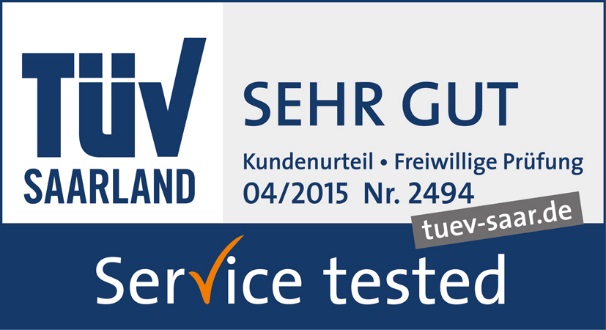 Práva k obrázkům: Schváleno pro zveřejnění v odborných médiích bez licenčních poplatků a nároků na honorář. S prosbou o uvedení zdroje a dokladu. Obrazový soubor: KIPP TÜV Service_SEHR_GUT_2015.jpg